	 Załącznik nr 6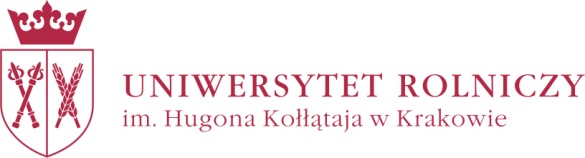 do Zarządzenia Rektora Nr 98/2022z dnia 29 września 2022 rokuKraków, dnia ………………….. r.………………………………………………………..(nazwisko i imię)……………………..(nr albumu)………………………(nazwa kierunku studiów)………………………(poziom studiów)Szanowny Pan/Pani...................................................................	Prodziekan/Z-ca Dyrektora Wydział…………………………………WNIOSEKo wydanie odpisu dyplomu/suplementu – w języku obcymNa podstawie art. 77 ust. 2 Ustawy z dnia 20 lipca 2018 r. Prawo o szkolnictwie wyższym i nauce (t.j. Dz. U. z 2022 poz. 574 ze zm.), zwracam się z prośbą o wydanie odpisu dyplomu w języku*……………………………………………………..………., odpisu suplementu w języku angielskim. …………………………………….(podpis wnioskodawcy)Wniosek należy złożyć najpóźniej w dniu egzaminu dyplomowego, a dla kierunku weterynaria w dniu złożenia ostatniego egzaminu wymaganego programem studiów.* wskazać 1spośród języków: angielski; niemiecki; hiszpański; rosyjski; francuski